What is a flame?

Flames are formed when a fuel gas, like acetylene, reacts with a support gas such as oxygen. This reaction creates a lot of heat and light, which we see as a flame. An oxygen acetylene flame can create temperatures over 3200°C. The temperature of oxy-acetylene flames depends on the acetylene and oxygen mixture. The ratio of the gases creates different types of flames.The carburising flame is formed when there is an excess amount of acetylene gas in the flame that is not completely burnt by the oxygen. The carburizing flame has a cool flame temperature.
The appearance of the carburising flame has a ragged yellow envelope, a blue cone and a feathery white inner cone.
To form a carburising flame, open the acetylene valve on the hand piece until the flame has a yellow end and is slightly sooty. Reduce the acetylene flow until there is a ragged end to the outer envelope and a blue and white inner cone.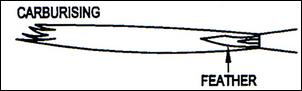 Neutral FlameThe neutral flame is formed when you have equal amounts of oxygen and acetylene mixed in the flame.
The neutral flame has two distinct parts - a sharp inner white cone and a light blue outer envelope. The neutral flame does not make any hissing noises.
To form a neutral flame, open the acetylene valve on the hand piece until the flame has a yellow end and is slightly sooty. Reduce the acetylene flow until there is a brilliant sharp white inner cone. 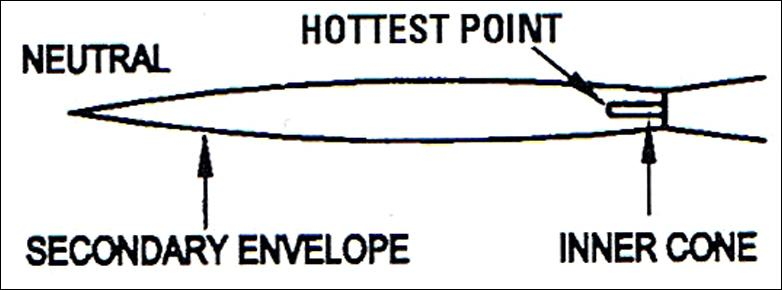 Oxidising flame

The oxidising flame is formed when there is more oxygen than acetylene in the gas mixture which creates a hot flame.
The flame has a sharp blue inner cone surrounded by a ragged bluish envelope. The oxidising flame also makes a hissing noise.
To form an oxidising flame reduce the acetylene flow or increase the oxygen flow until you hear a hissing noise form the flame and a small triangular blue cone appears in the flame.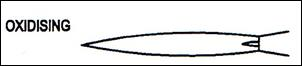 Carburising flame